APOSTOLADO DEL MAR «STELLA MARIS»Passeig Josep Carner, 51	08038 – BarcelonaPhone: 934 431 965 / E-mail: stellamaris@stellamarisbarcelona.org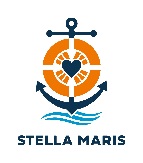 ANNUAL REPORT 2020Start of project: 01 of January 2020End of project: 31st of December 20202020 has been marked by the pandemic. Between March 15 and June 30, the hostel was closed to the general public and only open to those who had no other place to stay during confinement. The month of August was devoted, as usual, to maintenance and, in this case, to a thorough disinfection.Visits to the ships were sporadic during the time of confinement and on special demand. From September 1st regular daily visits were resumed. Crews, however, except in exceptional cases, could not land off the ships and were not been able to call in our center. This is was why they made us orders and asked us to buy what they needed and bring them on board.The Maritime Station office was closed as from March 15th and still has not re-opened because cruise ship traffic is still suspended.ACCOMMODATIONOccupied beds: Total 6,281. According to our maximum capacity of 32 beds per day and being opened 335 days, annual occupation was 58.6% During this year we hosted 274 people.Statistical data:Comparison 2018/2019The decline in accommodation in terms of number of people is more pronounced because a significant portion of residents have stayed for longer periods than in previous years.Nationality of guests:VISITS TO SHIPS IN THE PORT OF BARCELONAFrom January, 1st to March, 15th, and from September, 1st and December, 31st, docked vessels were called upon, every day from Monday to Sunday, to welcome the crew, ask for their necessaries, provide them with information, publications, city maps and, in particular, to offer them our services and SIM phone cards to communicate with relatives, and to offer transport into the city centre with two vans with a capacity of 9 seats each. In total 1,223 ship sailing under the following flags have been visited. Most relevant figures correspond to Malta (235), Liberia (162), Panama (146) and Marshall Islands (108). By averaging 20 crew members per ship, more than 24,000 crew members have benefited from our visits.Nationality of crew membersThe nationality of the crews of the ships visited is very diverse. We have counted 45 different nationalities. Following are the percentages of the different nationalities. As usual, Filipinos (30.65%), Ukrainian (14.43%), Russians (11.13) and Indian (10.74%) are most numerous. A clear Asian and Eastern Europe majorities can be appreciated.TRANSPORT SERVICE FOR SEAFARERSPresently, the Apostleship of the Sea has two vans with nine seats at its disposal, all donations of the ITF. From January 1 to March 15, ship crews were regularly transported to Stella Maris and returned on board. As of 1 September this service was restored, but due to the general ban on crew leaves off ships by shipping companies, only sporadic transport has been made. The result is that 1008 seafarers were transported in 2020.THE CLUBDue to the pandemic, the club closed on March 15 and reopened on September 1, with reduced capacity and shutdowns during periods established by the Generalitat. Total attendance to the club: 752 of different nationalities, in particular: 52% Filipino, 12% Indian, 8% Spain, 7% Ukraine, 2% Russia, etc.MARITIME STATION OFFICE – ASSISTANCE TO CRUISE SHIPSGeneral assistanceThis office, located at the International Maritime Station «C» has 2 telephone lines and 4 computers with internet access via WiFi. It is particularly meant for crew members of cruise ships, On 15 March, it had to be closed until 31 December, due to the suspension of ship arrivals. In consequence, 753 crews have been attended at this office. Nationalities: 36% Filipino, 24% Indian, 22% Indonesian. This adds up to 82%. The remaining 18% are 8% American (Honduras, Peru, Brazil, USA, Jamaica, Mexico, Argentina, etc.), 4% European (Ukraine, Italy, Poland, United Kingdom, Germany, Holland, etc.), and the remaining 6% accounting for the rest of the world (Nepal, Kenya, Mauritius, St. Vincent, St. Lucia, South Africa, etc.).The most requested service continues to be the facilities for communication, be it use of the Wi–Fi network or the purchase of SIM cards. Free books and magazines, newsletters, city maps, coffee and tea are offered. Also currency exchange is provided, as well as snacks, drinks and souvenirs. Apart from legal, spiritual and travel orientation, and general assistance.The reception of packages or correspondence was started as a new service.SPORTS ACTIVITIESIn the year 2020, 1 football and 1 basketball matches have been organized for crew members of cruise ships. Games are played in the sports facilities of the ZAL section of the port. 34 crew members have participated. The suspension of cruise ship stopovers has had obvious consequences, taking into account especially that the high season starts from Easter. NEWSLETTERSThroughout 2020 we have distributed newsletters of India, Philippines, Poland, Romania, Greece, Arab countries, Indonesia, Russia, Ukraine, China, South America and Turkey among seafarers of the mentioned nationalities. A «Noticias de España» newsletter, published three times per week in Barcelona with information about Spain is sent to 65 ports in the world to be distributed among Spanish seafarers.SOCIAL ASSISTANCEFinancial and food aid.There have been various aids to sailors and fishermen (free sleeping accommodation, financial aid, etc.) for the value of 2.852 EUR.ASSISTANCE TO VESSELSThis year, as said, because of the pandemic, not as many ships as in previous years have been visited, and most crew members were not been allowed to land. However, a great effort has been made to assist the crews. Thus, during the months of confinement, contact has been maintained with different ships through email and social networks. It was possible though to provide them with phone cards and other items which we transported to the corresponding port terminal and further on to the ships.RELIGIOUS ASSISTANCECelebrations:06.01.2020 – Celebration of Epiphany. As it is customary, presents from The Three Kings were given to all the residents and to other attending seafarers. Gifts consisted of socks, scarves and hats donated by various commercial establishments.21:01:20 – Ecumenical celebration, as part of the week of prayer for the union of Christians, with the participation of the German speaking evangelical Community, the St. George's Anglican Communion and the Stella Maris' Catholic communities.04.30.20 – Online meeting of Cardinal Juan José Omella with social pastoral entities.16/07/2020 – Celebration of the Virgin of Mount Carmel. Due to Covid-19 no public act took place. A poster was produced to commemorate the 100 years of the foundation of the International Apostleship of the Sea, including a prayer to the Virgin: May the Virgin of Mount Carmel protect the people of the sea and their families.10.04.20 – In conjunction with the founding date of the International Apostleship of the Sea, the Archbishop of Glasgow Philip Tartaglia celebrated mass, which was followed via Internet streaming.23 and 24/12/20 – As every year, on the occasion of Christmas, small cribs were presented to the ships, as well as “turrones” (typical Christmas sweet) for a total of 15 ships –thanks to funds received from the International Transport Federation.Distribution of faith materialsDistribution of the following items:– Rosaries: We hand many rosaries, in particular, to Filipino seafarers.– Booklets for reflection during Advent, as it was not possible during Lent this year, in Spanish and English with texts of the Gospel of the corresponding Sundays, and comments adapted to the maritime world.– Posters and prints of «Christ and the seafarers»– New Testaments in different languages for requesting seafarers.– On Fridays, the newsletter «Noticias de España» includes references to the mass readings and a commentary on the Gospel..– Each week they are sent to ships where there are groups of faith, Sunday readings, prayers and thoughts.– Also a leaflet, in Spanish and English, with basic Christian prayers was distributed.– Information sheets on possibilities for religious assistance of other denominations (Anglican Church, Evangelical and Orthodox) and other religions (Muslim and Jewish).OTHER ACTIVITIES AND CELEBRATIONSIt should also be noted that in 2020, the centenary of the founding of the Apostleship of the Sea was celebrated in the port of Glasgow and that with this occasion, a series of events had been scheduled to culminate with a world congress in the port of Glasgow. Also, here in Spain some events were to be held, to be cancelled due to the pandemic. However, articles on this anniversary were published in different media.23.01.2020 – Meeting of the Steering Council of the Port.02.03.2020 – Meeting in Madrid of the Advisory Council of the Apostleship of the Sea for the whole of Spain.04.02.2020 – Meeting of the Sustainability group of the Port.17.20.2020 – Meeting of the Plan for Sustainability of the Port.18.02.2020 – Meeting with Cargill.19.02.2020 – Meeting of the Port Welfare Committee.20.02.2020 – Presentation of the Maritime Canal yearbook.20.05.2020 – Meeting of the Port Welfare Committee.30.09.2020 – Meeting of the Port Welfare Committee.10.11.2020 – XXXIII Seafarers' Days. Online Round Table: How have seafarers and the situation generated by the pandemic been affected by Covid-19?26.11.2020 – Videoconference with several Apostleship of the Sea sites of Europe and the president of the Costa Cruises foundation15.12.20 – Online Christmas event at Port facilitiesCENTRE OF SEAFARERS’ RIGHTSThe Centre of Rights of the Seafarers is made up by three lawyers and tries to basically offer an agile and practical response to potential conflict situations faced by seafarers who land in our port, as well as to promote the knowledge and application of laws that protect sailors, especially those derived from ILO conventions.This year, because of the pandemic, there has been no participation at national or international conferences, and only a number of consultations were attended to, basically via our website or by email.The matters of consultation were for wrongful dismissal, post-accident assistance and on-board retention problems due to the pandemic.In all cases, they were advised on the various options available, and in some cases some efforts were made with the relevant entities. WELFARE COMMITTEE OF THE PORT OF BARCELONA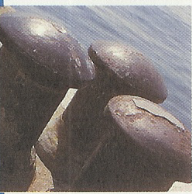 The Committee met three times: 19.02, 21.05 and 30.09.2020.The President has changed this last year, since the current one, Mr. Pedro Arellano will soon leave the port and his place will be taken by Mr. Francisco Bonada, also from the Port Authority.Topics covered: Brief and report on the International Christian Maritime Association Conference held in Taiwan in October 2019, draft meeting with CLIA (Cruise Lines International Association) in March to discuss the well-being of cruise ship crews, situation of the implementation of the Wi-Fi network in the Port, plan of visits to terminals, situation of the crew in the face of the pandemic, possible actions, preparation of the XXXIII Days of the Seafarer.XXXIII Day of the Seafarer:It was held in online roundtable form: How have seafarers and the situation generated by the pandemic been affected by Covid-19?Organized by: Welfare Committee Of The Port Of BarcelonaDate: 10.11.2020Presented by: Francisco Bonada, chairman of the Welfare CommitteeModerator: Agustín Montori, President of the Catalan Association of Master Mariners.Speakers:Jose Manuel Juarez, Senior President of the Fishermen’s GuildAndreu Ferrer, from the Port of BarcelonaMarc Martí: ITF inspector in BarcelonaJerónimo Dadin: Responsible for cruises in Stella MarisMar Pérez: Cruise Manager of the Port of BarcelonaMembers of the Committee: Port Authority, Social Institute of Marine, ITF Union, Captaincy, Port pilots, Association of Shipping Agents, Association of Dock Workers, Association of Sea Captains, Association of Chiefs Engineers, Fishermen’s Guild, Tugboats and Stella Maris.Length of stay NumberPercentageLess than one week17363.1One to two weeks279.9Two to four weeks5620.4One month to four months41.5More than four months145.1Total274100ProfessionNumberPercentageSailors14251.8Fishermen228.0Nautical studies students20.7Families of sailors186.6Divers6824.8Catering personnel from cruises93.3Other staff from Stella Maris51.8Not mentioned82.9Total274100Work statusNumberPercentageWorking21678.8Unemployed3010.9Retired145.1Sick leave114.0Not mentioned31.1Total274100GuestsYear 2019Year 2020Percentage 2019/2020Number822274–66.66%BedsYear 2019Year 2020Percentage 2019/2020Number77326281–18.77%NationalityNumberNationalityNumberNationality NumberAlgerian3Spanish199Moroccan 18Argentinian5Filipino2Mexican4Australian2French1Moldovan3British4Georgian 1Senegalese2Brazilian2Guatemalan1Sri Lanka2Colombian5Honduran4Turkish2Croatian7Italian1Uruguayan2Slovakian1Kiribati2USA1Total274CountryNo. of shipsGermany25Antigua and Barbuda32Saudi Arabia5Algeria9Bahamas15Barbados17Belize2Canada2China1Cyprus20South Korea5Denmark34Spain23 Philippines11French5Gibraltar11Greece 13Guyana6The Netherlands15Hong Kong26Cayman Islands12Comoros Islands5Cook Islands3Isle of Man6Marshall Islands108Ireland26Israel4Italy67Japan19Latvia1Liberia162Lithuania5Luxembourg4Malta 235Morocco 1Norway5Panama146Portugal76Russia1Singapore46St. Vincent4Tunisia3Turkey1UK6Vanuatu2Total1223Country%Germany1.19Algeria0.19Azerbaidjan0.19Bahamas0.04Bangladesh0.08Burma0.04Bulgaria0.53China1.30South Korea0.38Croatia1.00Denmark0.70Egypt0.08Spain1.60Estonia0.08Philippines30.65Country%French0.34Georgia0.80Greece 1.84The Netherlands0.34Honduras0.15Hungary0.08India10.74Indonesia1.31Italy2.43Japan 0.04Latvia0.78Lithuania1.65Myanmar0.53Montenegro0.97Pakistan0.15Country%Peru0.04Poland4.52Portugal0.34Romania3.64Russia11.13Samoa0.08Senegal0.04Serbia0.15Sri Lanka0.58Thai0.19Taiwan0.04Tunisia0.08Turkey3.89Ukraine14.43UK0.08100%